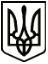 МЕНСЬКА МІСЬКА РАДАРОЗПОРЯДЖЕННЯ  24 вересня 2021року	м. Мена	№ 335Про нагородження Почесною грамотою Менської міської ради	Відповідно до Положення про Почесну грамоту міської ради, затвердженого рішенням 21 сесії Менської міської ради 5 скликання від 17  липня 2008 року «Про Положення про Почесну грамоту міської ради», Програми вшанування, нагородження громадян Почесною грамотою Менської міської ради на 2020 - 2022 роки, затвердженої рішенням 36  сесії Менської міської ради 7 скликання від 26 грудня 2019 року № 679 «Про затвердження програми вшанування громадян Почесною грамотою Менської міської ради на 2020-2022 роки» зі змінами, керуючись п.  20 ч. 4 ст. 42 Закону України «Про місцеве самоврядування в Україні», враховуючи подання заступника міського голови з питань діяльності виконавчих органів ради Вікторії ПРИЩЕПИ:1. Нагородити Почесною грамотою Менської міської ради за вагомий особистий внесок у розвиток туристичної галузі Менської громади, вивчення історії рідного краю, популяризацію культурної спадщини  Менщини та з нагоди 5-річчя заснування громадського проєкту «Менщина туристична», Дня тури́зму засновників проєкту «Менщина туристична» НЕРУШ Вікторію та ДУДКО Інну.2. Вручити нагородженим Почесними грамотами Менської міської ради, грошову винагороду в розмірі 248  грн.  45 коп. (кожному) з урахуванням податку з доходів фізичних осіб та військового збору. 3. Кошти без урахування податку з доходів фізичних осіб, військового збору зарахувати на картковий рахунок начальника відділу документування та забезпечення діяльності апарату Менської міської ради Жураковської А.В. для подальшого вручення особам, які нагороджуються Почесними грамотами.Міський голова							Геннадій ПРИМАКОВ